ЗАЧЕТ (Задачи на движение) Вариант №1Два велосипедиста одновременно отправились в 130-километровый пробег. Первый ехал со скоростью, на 3 км/ч большей, чем скорость второго, и прибыл к финишу на 3 часа раньше второго. Найти скорость велосипедиста, пришедшего к финишу первым. Ответ дайте в км/ч. Моторная лодка прошла против течения реки 160 км и вернулась в пункт отправления, затратив на обратный путь на 6 часов меньше. Найдите скорость течения, если скорость лодки в неподвижной воде равна 13 км/ч. Ответ дайте в км/ч.Заказ на 180 деталей первый рабочий выполняет на 3 часа быстрее, чем второй. Сколько деталей в час делает второй рабочий, если известно, что первый за час делает на 3 детали больше?  Из пункта A в пункт B одновременно выехали два автомобиля. Первый проехал с постоянной скоростью весь путь. Второй проехал первую половину пути со скоростью, меньшей скорости первого на 16 км/ч, а вторую половину пути — со скоростью 96 км/ч, в результате чего прибыл в пункт В одновременно с первым автомобилем. Найдите скорость первого автомобиля, если известно, что она больше 57 км/ч. Ответ дайте в км/ч. Теплоход проходит по течению реки до пункта назначения 459 км и после стоянки возвращается в пункт отправления. Найдите скорость течения, если скорость теплохода в неподвижной воде равна 22 км/ч, стоянка длится 10 часов, а в пункт отправления теплоход возвращается через 54 часа после отплытия из него. Ответ дайте в км/ч. От пристани к пристани , расстояние между которыми равно 168 км, отправился с постоянной скоростью первый теплоход, а через 2 часа после этого следом за ним, со скоростью на 2 км/ч большей, отправился второй. Найдите скорость первого теплохода, если в пункт оба теплохода прибыли одновременно. Ответ дайте в км/ч.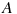 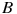 На изготовление 391 детали первый рабочий затрачивает на 6 часов меньше, чем второй рабочий на изготовление 460 таких же деталей. Известно, что первый рабочий за час делает на 3 детали больше, чем второй. Сколько деталей в час делает первый рабочий?Из пункта А в пункт В, расстояние между которыми 60 км, одновременно выехали автомобилист и велосипедист. Известно, что в час автомобилист проезжает на 110 км больше, чем велосипедист. Определите скорость велосипедиста, если известно, что он прибыл в пункт В на 5,5 часов позже автомобилиста. Ответ дайте в км/ч. Лодка в 9:00 вышла из пункта А в пункт В, расположенный в 15 км от А. Пробыв в пункте В 2 часа, лодка отправилась назад и вернулась в пункт А в 19:00 того же дня. Определите (в км/ч) собственную скорость лодки, если известно, что скорость течения реки 1 км/ч. Первая труба пропускает на 1 литр воды в минуту меньше, чем вторая. Сколько литров воды в минуту пропускает вторая труба, если резервуар объемом 624 литра она заполняет на 2 минуты быстрее, чем первая труба заполняет резервуар объемом 650 литров? Пристани и расположены на озере, расстояние между ними равно 234 км. Баржа отправилась с постоянной скоростью из в . На следующий день после прибытия она отправилась обратно со скоростью на 4 км/ч больше прежней, сделав по пути остановку на 8 часов. В результате она затратила на обратный путь столько же времени, сколько на путь из в . Найдите скорость баржи на пути из в . Ответ дайте в км/ч.Велосипедист выехал с постоянной скоростью из города А в город В, расстояние между которыми равно 240 км. На следующий день он отправился обратно в А со скоростью на 1 км/ч больше прежней. По дороге он сделал остановку на 1 час. В результате велосипедист затратил на обратный путь столько же времени, сколько на путь из А в В. Найдите скорость велосипедиста на пути из В в А. Ответ дайте в км/ч. Расстояние между пристанями A и B равно 140 км. Из A в B по течению реки отправился плот, а через 3 часа вслед за ним отправилась яхта, которая, прибыв в пункт B, тотчас повернула обратно и возвратилась в A. К этому времени плот прошел 60 км. Найдите скорость яхты в неподвижной воде, если скорость течения реки равна 3 км/ч. Ответ дайте в км/ч.Первая труба пропускает на 4 литра воды в минуту меньше, чем вторая. Сколько литров воды в минуту пропускает первая труба, если резервуар объемом 192 литра она заполняет на 4 минуты дольше, чем вторая труба? 